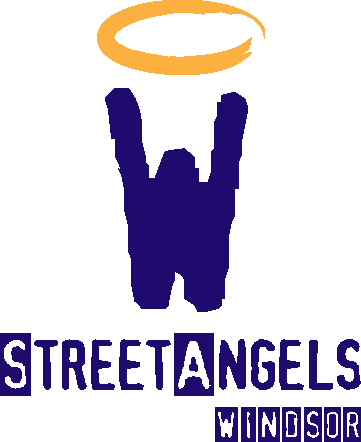 APPLICATION FORMThank you for your interest in volunteering with us. Please complete this form and submit online, or download and return to Karen McCabe c/o David Bullock at Windsor Police Station, Alma Road, Windsor, Berkshire or email to wcastreetangels@gmail.comSurname_____________________________	First Names_______________________Address _______________________________________________________________________________________________________________________________________________Postcode_________________________Tel_________________________________		Email____________________________Mobile______________________________		Date of Birth______________________Profession____________________________	Coat/Shirt size S/M/L/XL/XXLChurch Attended (if any)______________________________________________________If you attend church, what are you actively involved with in that church? Are you involved in another voluntary organisation?  If so please give details:_________________________________________________________________________________________________________________________________________________________________________________________________________________________________Please state your reasons for wanting to be a Street Angel:____________________________________________________________________________________________________________________________________________________________________________________________________________________________________________________________________________________________________________Please give details of people we can contact for you in an emergency:Name______________________________ 		Name____________________________ Relationship to you___________________		Relationship to you_________________Contact no__________________________		Contact No________________________Do you have a valid First Aid certificate?  Y/N   	If yes please state the name of your certificate and briefly outline the training you have had:_____________________________________________________________________________________________________________________________________________________________________________________________________________________________Do you have any other skills/training which may be useful as a Street Angel?___________________________________________________________________________________________________________________________________________________________________Do you have any medical conditions that it would be helpful for us to be aware of?______________________________________________________________________________________________________________________________________________________________Do you have any criminal convictions?  Y/N		If yes please supply further details: __________________________________________________________________________________________________________________________________________________________________________________________________________________________________________________________________________________________________________________________________________________________________________________________________________________________________________________________________________________________________________________________________________________________________________________________Declaration – I agree to read and abide by the policies and procedures of STREET ANGELSSignature____________________________		Date_____________________________OFFICE USEDBS sent for  Y/N	DBS checked Y/N	DBS requires follow up Y/N